Конкурсное задание абитуриенту ШДЖ 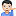 
Для того, чтобы стать курсантом Школы деловой журналистики при нижегородском минпроме необходимо:
 заполнить анкету (бланк анкеты размещен на сайте рядом с этим заданием)
 написать заметку.
В заметке нужно рассказать о том, как ваша жизнь связана с одним из нижегородских предприятий (большим или малым – неважно).

Подсказка: связи могут быть самые разные: возможно там работали ваши родные или вы пользуетесь продукцией этого предприятия, а, может, завод просто находится с вами по соседству.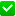 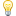 Объем заметки – не менее 1,5 тысяч и не более 10 тысяч печатных знаков (печатать 18 кеглем Times New Roman и ваш минимум – ¾ странички) 

Внимание
При выполнении задания приветствуется отсутствие клише, наличие ясной мысли и умение ее адекватно выразить. Именно по этим критериям мы будем оценивать ваши конкурсные задания.

Что еще поможет набрать дополнительные очки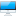 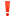 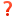 - Собственноручно снятое и смонтированное ВИДЕО на тему конкурсного задания. (Внимание! Видеоролик НЕ отменяет заметку! Текстовый формат все равно должен быть!).  Но и  не является обязательным заданием -  это для тех, кто увлекается видеосъёмкой и хочет попробовать себя в этом)

Видеоролик должен быть длительностью не менее 30 секунд и не более 1,5 минут, снят в горизонтальном (!) формате и сохранен в mp4, вес - не более 100 мб.

Важно, чтобы все, из чего состоит ваше видео - кадры, музыка, закадровый голос, титры - были вашими и только вашими, т.е. никаких нарушений авторских прав.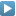 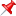 
- Однозначно, вес вашей работе придаст рассказ о мерах господдержки, которое получало выбранное вами предприятие 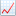 
- Несмотря на то, что людей мы ждем творческих, а, по устойчивому стереотипу, творческие люди – личности несколько безалаберные и сумбурные, курсантами ШДЖ смогут стать лишь те, кто докажет, что с дисциплиной и внимательностью у него полный порядок  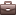 Поэтому точное соблюдение технического задания – покажет нам уровень вашей ответственности и умения работать в заданных обстоятельствах и форматах, а вам даст дополнительный шанс при отборе 

Так что не путайте кегль, не пропускайте вопросы анкеты, не забудьте написать свою фамилию в названии видео и т.д.)))

- В анкете есть пункт «ваши страницы в соцсетях». Это очень важный параметр! Необходимо указывать адреса всех ваших страниц во всех соцсетях и сделать их открытыми. При отборе мы также внимательно будем изучать ваши страницы, и интересный контент принесет вам дополнительные очки при отборе))

Если у вас нет страничек в соцсетях - Фейсбук, Вконтакте, Инстаграм (невозможно в такое поверить, но все же) – заводите, они вам очень понадобятся! 

И не тяните резину, подписывайтесь на наши страницы - это, кстати, поможет вам в выполнении конкурсного задания 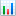 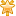 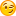 Вот официальные страницы нашего ведомства в соцсетяхhttps://www.facebook.com/minpredno/https://vk.com/minpromtorgpredhttps://www.instagram.com/minprom_52/ Открыли телеграм-канал и скоро там появятся первые записи:https://t.me/minprom_52Страница центра «Мой бизнес»:https://www.instagram.com/my_business52_nn/Личные страница министра промышленности, торговли и предпринимательства Нижегородской области Максима Черкасова:https://www.instagram.com/maksim_cherkasov_minprom/https://www.facebook.com/profile.php?id=100001886336875Личная страница руководителя Школы деловой журналистики Элисо Табагари:https://www.facebook.com/alise.tabagarihttps://vk.com/id40791272https://www.instagram.com/Внимание! Заполненную анкету и выполненное конкурсное задание необходимо направить на нашу почту: prminprom@yandex.ru. Файл с анкетными данными необходимо озаглавить по принципу: Фамилия, первая буква имени_нижнее подчеркивание_ Анкета. Пример: Иванов С_АнкетаФайл с конкурсным заданием по тому же принципу Пример: Иванов С_КонкурсВ теме письма необходимо сделать пометку «ШДЖ2021» и указать свою фамилию и имя (именно в такой последовательности!).Например: Тема: ШДЖ2021 – Иванов Сергей Вот так это должно выглядеть: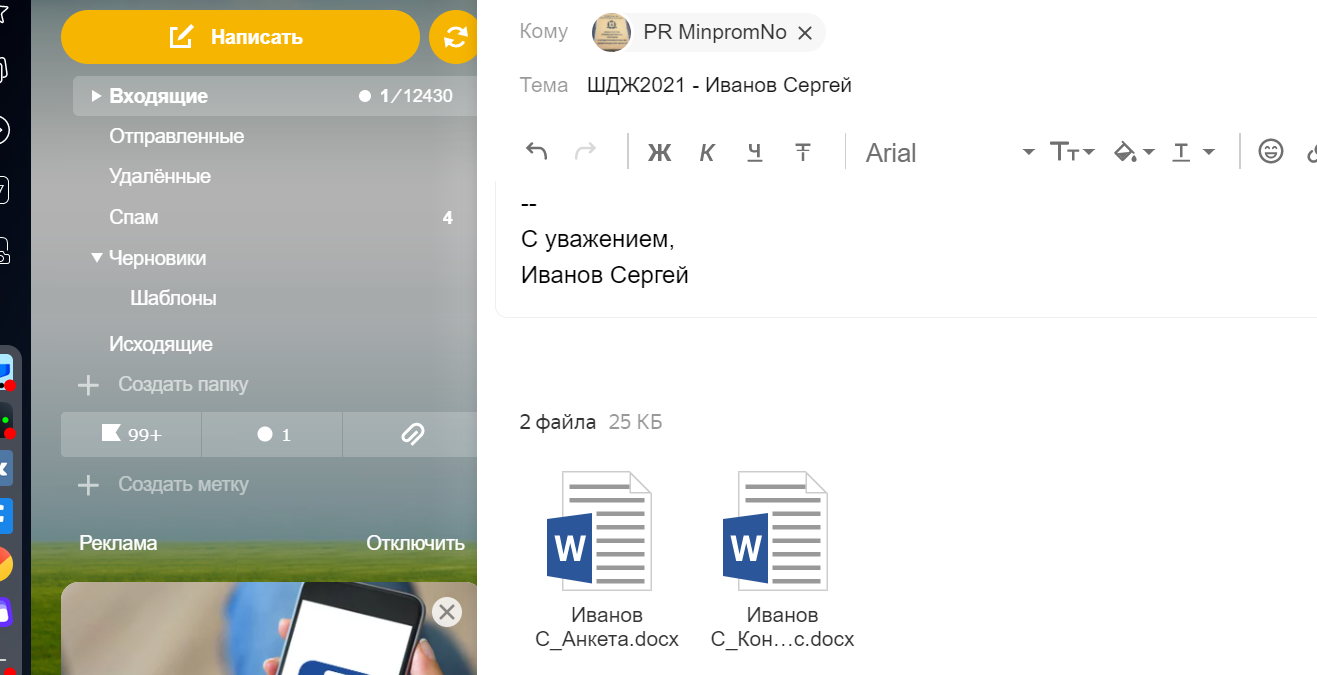 С любыми вопросами и сомнениями – звоните по тел. +7 (920) 018-78-34.Спросить Элисо Джондовну)) Пароль: ШДЖ. Отзыв: 2021))На вопросы ответим, сомнения – развеем.   Ждем вас!